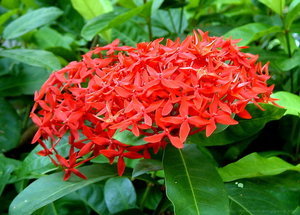 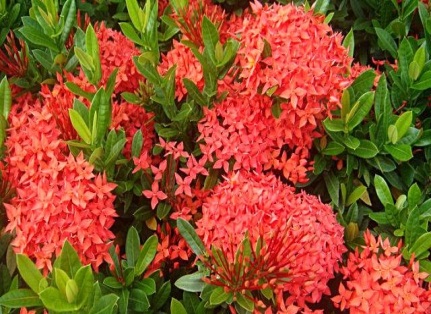 ชื่อวิทยาศาสตร์ Ixora stricta Roxbชื่อวงศ์  RUBIACEAEชื่อสามัญ  West Indian Jasmineชื่อพื้นเมืองอื่นๆ  เข็มถิ่นกำเนิด  แถบเอเชียตะวันออกเฉียงใต้การกระจายพันธุ์ : ในประเทศไทย   ทั่วทุกภาคในประเทศไทยนิเวศวิทยา  ไม้พุ่มใบแข็ง หนาดก สีเขียวแก่ ดอกออกเป็นช่อตามยอดกิ่งเวลาออกดอก ออกดอกตลอดปีการขยายพันธุ์  ปักชำกิ่ง เพาะเมล็ด ตอนกิ่ง การใช้ประโยชน์  เป็นไม้ประดับและสมุนไพรสรรพคุณทางยา- รากมีรสหวาน ใช้รับประทานแก้ดรคตา เจริญอาหาร- ใบใช้เป็นยาฆ่าพยาธิ- ดอกแก้โรคตาแดง ตาแฉะผลแก้โรคริดสีดวงในจมูกลักษณะวิสัย  : ไม้พุ่มเรือนยอด ทรงพุ่ม : รูปไข่ถิ่นอาศัย : พืชบกลำต้น : ลำต้นเหนือดิน  ตั้งตรงเองได้เปลือกลำต้น : เรียบ  สีน้ำตาลยาง : ไม่มีชนิดของใบ : ใบเดี่ยว  สีเขียว  ขนาดแผ่นใบ กว้าง 6  ซ.ม.  ยาว 11 ซม.การเรียงตัวของใบบนกิ่ง : ตรงข้ามสลัยตั้งฉากรูปร่างแผ่นใบ : รูปรีปลายใบ : เรียวแหลมโคนใบ : มนขอบใบ : เรียบดอก : ช่อซี่ร่มเชิงประกอบตำแหน่งออกของดอก : ปลายยอดกลีบดอก : โคนเชื่อมติดกัน  ปลายแยกเป็น 4 แฉก  สี แดง  รูปดอกเข็มรังไข่ : รังไข่ใต้วงกลีบกลิ่น : ไม่มีสีของผล : ผลอ่อน สีเขียว  ผลแก่ สีม่วงรูปร่างผล : กลมเมล็ด : จำนวน 1 เมล็ดสีของเมล็ด : น้ำตาลอ่อนรูปร่างเมล็ด : กลมข้อแนะนำ :                         ควรมีการตัดแต่งกิ่งขนาดเล็กๆ ออกบ้างโดยเฉพาะกิ่งที่อยู่ในทรงพุ่ม เมื่อดอกโรยควรทำการตัดแต่งช่อดอกแห้งทิ้ง จะช่วยให้มีการแตกยอดใหม่และออกดอกใหม่เร็วขึ้น  หากต้องการให้มีดอกขนาดใหญ่ นอกจากให้น้ำและปุ๋ยอย่างสม่ำเสมอแล้ว การตัดแต่งให้มีจำนวนกิ่งที่เหมาะสม จะช่วยให้ดอกมีขนาดใหญ่ตามอายุและความสามารถทางพันธุกรรมได้ดีขึ้น เข็มขาวเป็นพันธุ์ไม้หอมที่ชอบแดดจัดเต็มวัน จึงควรปลูกกลางแจ้งจะทำให้ออกดอกขนาดใหญ่ ลำต้นเตี้ย การปลูกในพื้นที่ที่มีแสงแดดรำไรจะทำให้ไม่ค่อยออกดอก ต้นสูงชลูดและไม่แข็งแรงข้อมูลอื่นๆ :                ในทรรศนะของผู้รวบรวม เข็มขาวเป็นพันธุ์ไม้ที่มีความคุ้มค่าทั้งในด้านการปลูกและดูแลรักษา การออกดอก ความหอม สามารถเรียกได้ว่า สวย ทน ถูก  สรรพคุณดอกเข็มขาว เป็นต้นไม้พุ่ม ใช้ดอกใส่พานบูชาพระ ให้ประโยชน์ในทางยา รากมีรสหวาน รับประทานแก้โรคตา เจริญอาหาร สามารถฆ่าพยาธิ แก้ตาแดง แก้ริดสีดวงงอกในจมูกสรรพคุณทางยา:-    รากมีรสหวานใช้รับประทานแก้โรคตา เจริญอาหาร-    ใบใช้เป็นยาฆ่าพยาธิ-   ดอกแก้โรคตาแดง ตาแฉะผลแก้โรคริดสีดวงในจมูก